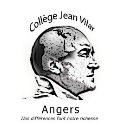 Pour réduire le coût des achats de rentrée, le Foyer socio-éducatif (FSE) du collège vous permet de commander un pack avec l’ensemble du matériel (sauf EPS, agenda, trousse, cartable) pour 36 euros.Le pack sera remis à votre enfant le jour de la rentrée.5ème QuantitéPACKproposépar leFSE36eurosCahier 24*32 grands carreaux, 96 pages6  =  2 Rouges et 4 autres couleursPACKproposépar leFSE36eurosPochette de feuilles à dessin blanches grammage 180 gr. OU le cahier de l’année dernière (si l’élève à toujours son cahier, ne pas acheter la pochette)1PACKproposépar leFSE36eurosClasseur 2 cm d’épaisseur1PACKproposépar leFSE36eurosIntercalaires 1 pochettes de 6 intercalairesPACKproposépar leFSE36eurosFeuilles simples blanches grands carreaux1 paquet de  200 feuillets mobiles PACKproposépar leFSE36eurosFeuilles doubles blanches grands carreaux (copies doubles)1 paquet de 50 copies doublesPACKproposépar leFSE36eurosPochettes plastiques transparentes1 paquet de 50 ou 100PACKproposépar leFSE36eurosChemise à rabats élastiques2PACKproposépar leFSE36eurosPorte-vues de 60 Vues 2PACKproposépar leFSE36eurosPaire de ciseaux1PACKproposépar leFSE36eurosGomme1PACKproposépar leFSE36euros Tube de colle1PACKproposépar leFSE36eurosCrayons de bois 2B ou HB2PACKproposépar leFSE36eurosSurligneurs de couleurs différentes4PACKproposépar leFSE36eurosCrayons de couleurs1 pochette de 12PACKproposépar leFSE36eurosFeutres1 pochette de 12PACKproposépar leFSE36eurosStylo noir à encre (type V-Ball), pointe fine 0.5 ou 0.71PACKproposépar leFSE36eurosStylos billes : bleu, noir, rouge et vert4PACKproposépar leFSE36eurosSouris correctrice1PACKproposépar leFSE36eurosTaille-crayons1PACKproposépar leFSE36euros Règle 1PACKproposépar leFSE36euros Equerre 1PACKproposépar leFSE36euros Rapporteur1PACKproposépar leFSE36eurosCompas 1NonAgenda1fourniTrousse1dans leCartable (style sac à dos)1     Attention : Pas de sac à mainPack FSE1 survêtement de sport : veste +pantalon (prévoir un T-shirt et un short pour l’été)Paire de basket